Time Out for Parents: Children with Special Needs Course The Nadder Centre, Weaveland Road, Tisbury SP3 6HJ  Thursday 23rd January 2020 10.00am – 12.00pm: Session 1 ‘Parenting Children with Special Needs’.Thursday 30th January 2020 10.00am – 12.00pm: Session 2 ‘Self Esteem’.Thursday 6th February 2020 10.00am – 12.00pm: Session 3 ‘Coping with Feelings’.Thursday 13th February 2020 10.00am – 12.00pm: Session 4 ‘Understanding Behaviour’.Thursday 20th February HALF TERM NO GROUP SESSIONThursday 27th February 2020    10.00am – 12.00pm: Session 5 ‘Managing Behaviour’.Thursday 5th March 2020      10.00am – 12.00pm: Session 6 ‘Home and School’.Thursday 12th March 2020     10.00am – 12.00pm: Session 7 ‘The Wider Family’.To book your place or make a referral please contact Claire Turner 07767 230 082 or email  claire.turner@wiltshire.gov.uk 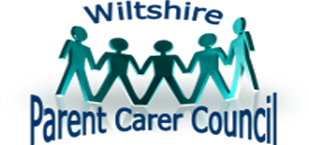 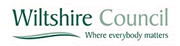 